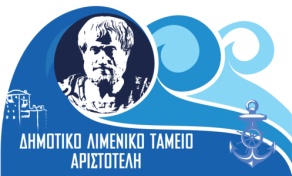 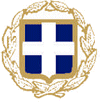 ΕΛΛΗΝΙΚΗ ΔΗΜΟΚΡΑΤΙΑ                                                           	Ιερισσός, 27-03-2019                                                                                                                                                                    ΝΟΜΟΣ ΧΑΛΚΙΔΙΚΗΣ                                                            		 ΔΗΜΟΣ ΑΡΙΣΤΟΤΕΛΗΔΗΜΟΤΙΚΟ ΛΙΜΕΝΙΚΟ ΤΑΜΕΙΟ Ταχ.Δ/νση: Αγίου Νικολάου 3 63075 Ιερισσός                                               Τηλ.: 2377 0 41212                                   Fax: 2377 0 41208	e-mail: lim.tam.operations@dimosaristoteli.grΑΝΑΚΟΙΝΩΣΗ Το Δημοτικό Λιμενικό Ταμείο Αριστοτέλη ανακοινώνει ότι έχει εκδοθεί και αναρτηθεί στον ιστότοπο Διαύγεια (ΑΔΑ:ΩΚΧ5465Θ75-Ω8Ρ) η αριθ. 12/11-2-2019 απόφαση του για τον καθορισμό τιμών για την απλή παραχώρηση ιδιαίτερου δικαιώματος χρήσης χώρων εντός της χερσαίας ζώνης λιμένων δικαιοδοσίας του Δημοτικού Λιμενικού Ταμείου Αριστοτέλη (Δ.Λ.Τ.Α.), καθώς και για τον καθορισμό Ζωνών Χρηματικού Ανταλλάγματος για το έτος 2019.Οι ενδιαφερόμενοι πρέπει σύμφωνα με την αριθ. 8321.6/01/12-3-2012 εγκύκλιο της Δ/νσης Ο.Λ.Ε.Λ. της Γενικής Γραμματείας Λιμένων και Λιμενικής Πολιτικής /ΥΠΑΑΝ με θέμα: «Οδηγίες για την εκμετάλλευση της Ζώνης Λιμένα στα πλαίσια της παραχώρησης του ιδιαίτερου δικαιώματος χρήσης των χώρων αυτής» να υποβάλλουν σχετική αίτηση στο Δ.Λ.Τ.Α.Το οικονομικό αντάλλαγμα παραμένει ενιαία για τις Ζώνες Λιμένα Τρυπητής, Ιερισσού, Πυργαδικίων, και Γλαστρί για το έτος 2019 το ίδιο ως είχε και το έτος 2018 (12€/μ2) συν τις νόμιμες επιβαρύνσεις (3,6% χαρτόσημο και 3% απόδοση υπέρ ΕΚΟΕΜΝ επί του ετήσιου οικονομικού ανταλλάγματος). Το οικονομικό αντάλλαγμα για τη Ζώνη Λιμένα Στρατωνίου διαμορφώνεται ως (12€/μ2) συν τις νόμιμες επιβαρύνσεις (3,6% χαρτόσημο και 3% απόδοση υπέρ ΕΚΟΕΜΝ επί του ετήσιου οικονομικού ανταλλάγματος). Στη Χερσαία Ζώνη Ουρανούπολης καθορίστηκαν Ζώνες Αντικειμενικής Αξίας Οικονομικού Ανταλλάγματος όπου στην Α’ Ζώνη Ανταλλάγματος η τιμή ανέρχεται στα 40€/μ2 (συν των νόμιμων επιβαρύνσεων), στην Β’ Ζώνη Ανταλλάγματος η τιμή ανέρχεται στα 40€/μ2 (συν των νόμιμων επιβαρύνσεων) ενώ στην Γ’ Ζώνη Ανταλλάγματος η τιμή ανέρχεται στα 12€/μ2 (συν των νόμιμων επιβαρύνσεων). Στη Χερσαία Ζώνη Αμμουλιανής καθορίστηκαν Ζώνες Αντικειμενικής Αξίας Οικονομικού Ανταλλάγματος όπου στην Α’ Ζώνη Ανταλλάγματος η τιμή ανέρχεται στα 25€/μ2 (συν των νόμιμων επιβαρύνσεων), στην Β’ Ζώνη Ανταλλάγματος η τιμή ανέρχεται στα 20€/μ2 (συν των νόμιμων επιβαρύνσεων) ενώ στην Γ’ Ζώνη Ανταλλάγματος η τιμή ανέρχεται στα 12€/μ2 (συν των νόμιμων επιβαρύνσεων). Η αίτηση πρέπει να κατατεθεί ΕΩΣ ΤΙΣ 19 ΑΠΡΙΛΙΟΥ 2019 συνοδευόμενη με τα παρακάτω δικαιολογητικά: 1. Αίτηση παραχώρησης χώρου επί της χερσαίας λιμενικής ζώνης μπορείτε να βρείτε στην υπηρεσία μας. 2. Φωτοαντίγραφο Δελτίου Αστυνομικής Ταυτότητας ενδιαφερόμενου-υπεύθυνου. 3. Τοπογραφικό διάγραμμα της περιοχής του αιτούμενου προς χρήση χώρου το οποίο θα: φέρει υπογραφή από Διπλωματούχο Μηχανικό ανάλογης ειδικότητας και θεώρηση από την Τεχνική Υπηρεσία του Δήμου Αριστοτέλη. απεικονίζει ευκρινώς τον αιτούμενο προς παραχώρηση χώρο σε σχέση με τις εγκεκριμένες οριογραμμές αιγιαλού – παραλίας και Χερσαίας Ζώνης Λιμένα. αναγράφει ΑΚΡΙΒΩΣ την έκταση του αιτούμενου χώρου σε τετραγωνικά μέτρα. αναφέρει το σκοπό χρήσης του κοινόχρηστου χώρου (π.χ. τοποθέτηση τραπεζοκαθισμάτων). αναγράφει την απόφαση καθορισμού Χερσαίας Ζώνης του οικείου Λιμένα, η εγκριτική αυτής απόφαση του Γ.Γ. της Αποκεντρωμένης Διοίκησης ή του Νομάρχη αναλόγως της χρονολογίας έκδοσής της ή το ΦΕΚ δημοσίευσής της, εφόσον έχει δημοσιευθεί. Όσοι επαγγελματίες δεν έχουν αλλαγές για τον παραχωρούμενο χώρο έτους 2019 θα προσκομίζουν σε φωτοαντίγραφο θεωρημένο το τοπογραφικό διάγραμμα έτους 2018. Παρακαλούνται οι ενδιαφερόμενοι να προσέλθουν ΕΓΚΑΙΡΩΣ στο γραφείο του Δ.Λ.Τ.Α. για την καλύτερη και άμεση εξυπηρέτηση τους, προκειμένου να αποφευχθούν τυχόν καθυστερήσεις για την παραχώρηση κοινόχρηστων χώρων εντός των λιμενικών ζωνών.                                                                          Ο Πρόεδρος Δ.Σ.                                                                         Δημοτικού Λιμενικού Ταμείου	                                                 Δήμου Αριστοτέλη                                                                               Ιωάννης Δουλάκης